FICHE DIAGNOSTIC A USAGE INTERNE :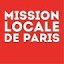 ELIGILIBILITE D’UN JEUNE A L’IAECette fiche a pour but de faciliter le positionnement d’un candidat éligible à l’IAE sur la plateforme de l’inclusion par les correspondants emploi. (validité en plateforme : 6 mois)Un jeune est réputé éligible à l’Insertion par l’Activité Economique si vous avez pu cocher 1 critère de niveau 1, ou 2 à 3 de niveau 2. Ajoutez un commentaire pour résumer projet, difficultés d’accès à l’emploi du jeune et contexte social. La SIAE demandera au candidat justificatif ou attestation sur l’honneur vis-à-vis de ces critères en cas de recrutement.Nom du jeune : ………………………………………………..	Prénom : …………………………………………….…Date naissance : 		PACEA	  date d’entrée : Tél : ………………………………………………………………….	G.J 	 date d’entrée : Mail : ……………………………………………………………………………….	N° Pôle emploi : …………………………  Non inscrit : N° sécurité sociale :  ………………………………………………………………………………Cocher :  1 critère admin de niveau 1  ou  2 à 3 critères de niveau 2Critères administratifs de Niveau 1 (Justificatifs demandés par la SIAE)        * inscription continue  à Pôle Emploi Bénéficiaires RSA		Allocataire ASS	 Allocataire AAH	 DELTD Pôle Emploi * (+24 mois) Critères administratifs de niveau 2  Niveau 3 ou infra 3 (3è, CAP/BEP)	 Jeunes – 26 ans	 Sortant de l‘ASE	 DELD Pôle Emploi* (12-24 mois) Travailleur Handicapé	 Parent isolé (ASF)		 Réfugiés/Protection Subsidiaire/Demandeur d’Asile  Sans hébergement ou hébergé ou ayant un parcours de rue Résident ZRR ou QPV : si oui adresse : ……………………………………………………………………………………………………  Sortant de détention ou sous-main de justice Maitrise de la langue française problématique (niveau A1)Autres appréciations MLP			 Absence d’expérience et/ou de qualification 								 Manque de confiance/besoin de remobilisation						 Savoir-être à faire progresser						 Echecs successifs aux candidatures/période d’essai						 Problématique liée à la santéRésumé de la situation à transmettre en ligne sur la plateforme de l’inclusion : ……………………………………..Fait à Paris, le         						Conseiller : Site : 						MISSION LOCALE DE PARIS